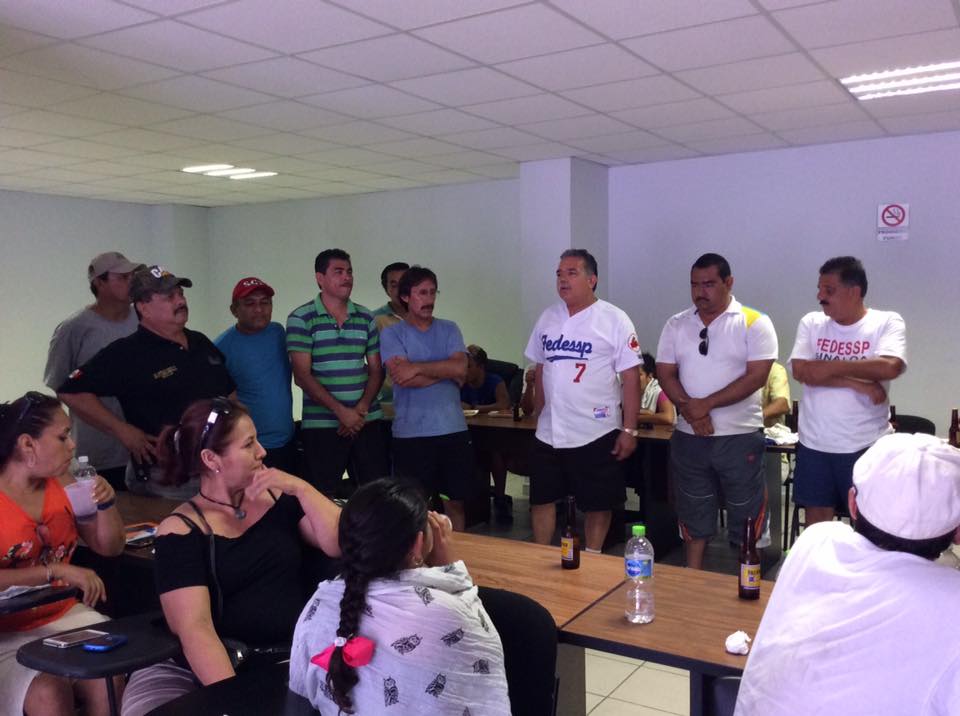 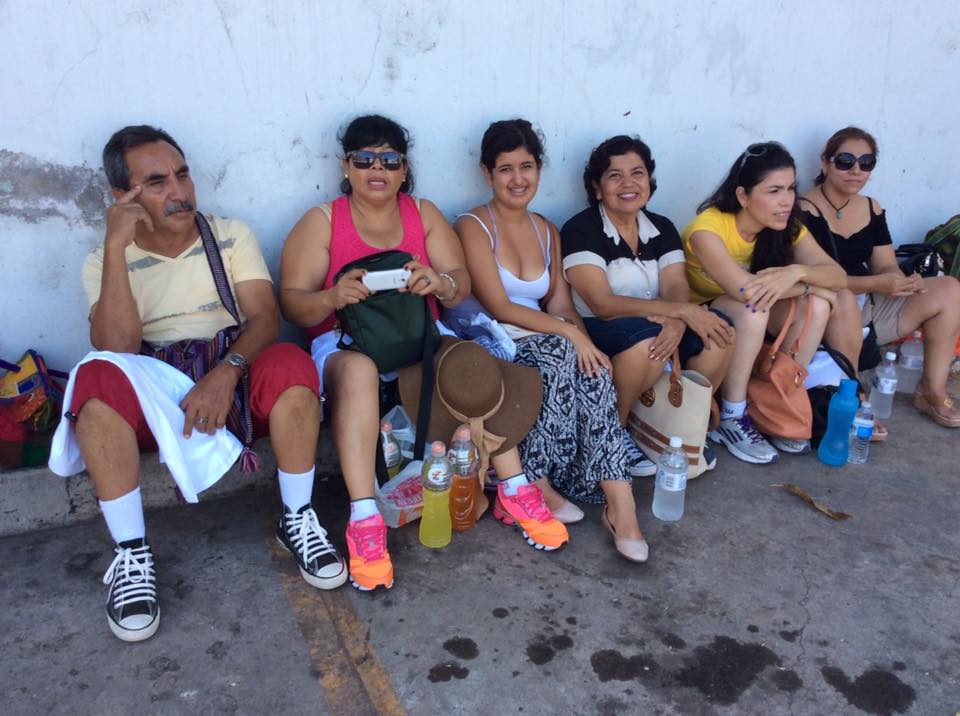 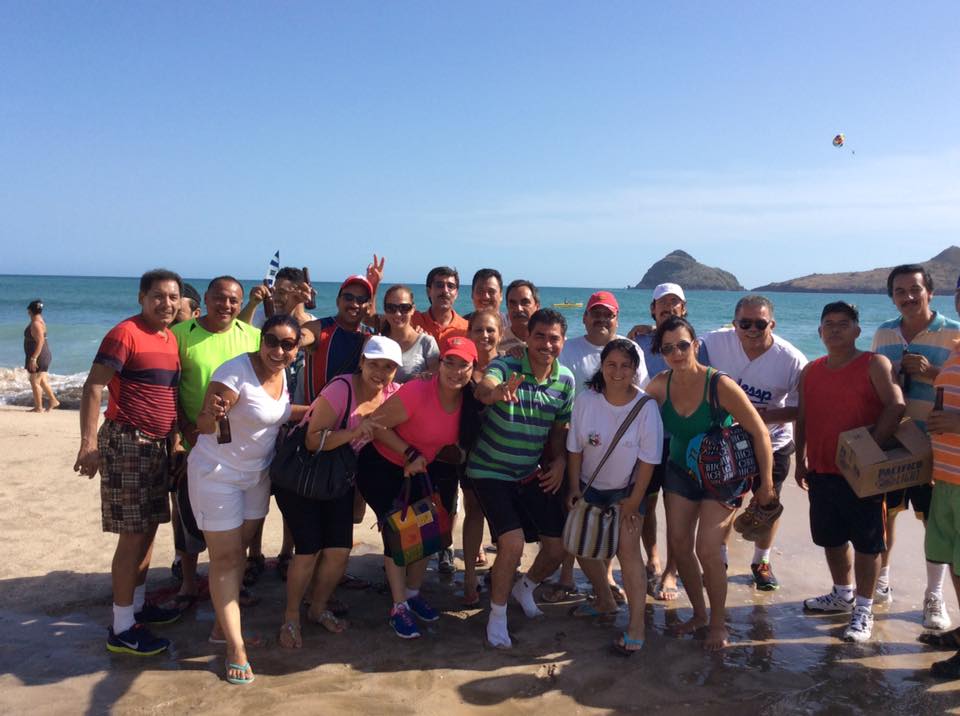 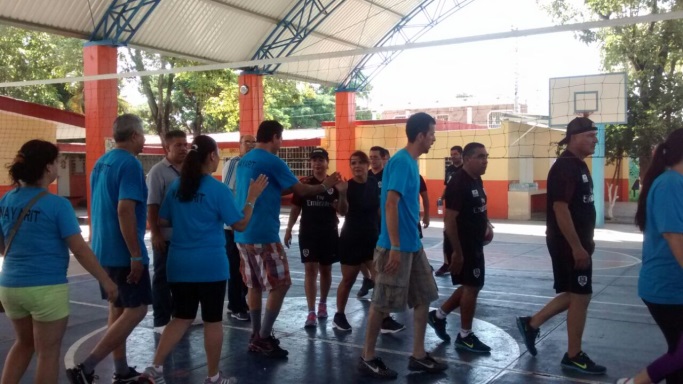 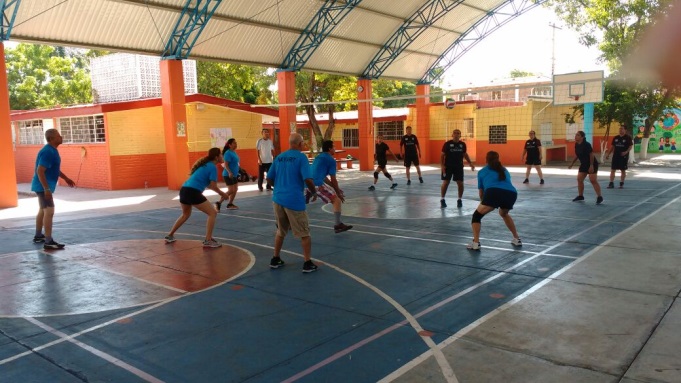 EL DIA 26 DE OCTUBRE  ESTA SECCION SINDICAL  JUNTO CON LOS COMPAÑEROS  DEPORTISTAS VIAJAMOS AL PUERTO  DE MAZATLAN, SINALOA,  EN DONDE SE LLEVO ACABO LA CONVIVENCIA DEPORTIVA DE VOLEBOL MIXTO ENTRE LOS ESTADOS DE DURANDO, SINALOA Y NAYARIT.  LOS DIAS 27 , 28  SE LLEVARON ACABO LOS ENCUENTROS DEPORTIVOS EN LOS CUALES TODOS LOS COMPAÑEROS PUSIERON TODO EL EMPEÑO Y ESFUERZO PARA GANAR DICHOS PARTIDOS, PERO SIEMPRE CON EL RESPETO DEBIDO Y SABIDO  DE QUE SOLO ERA UNA CONVIVENCIA DEPORTIVA. AL TERMINO DE LOS PARTIDOS LOS ORGANIZADORES OFRECIERON A LOS  ASISTENTES UNA RICA COMIDA, EN LA CUAL ENTREGARON LAS PREMIACIONES CORRESPONDIENTES AL PRIMERO, SEGUNDO Y TERCER  LUGAR Y CADA SECRETARIO GENERAL DIO UN DISCURSO DE AGRADECIMIENTO A TODOS LOS PARTICIPANTES Y QUEDANDO DE ACUERDO QUE ELLOS SEGUIRAN HACIENDO LO POSIBLE PARA QUE SE SIGAN LLEVANDO ACABO ESTAS CONVIVENCIAS DEPORTIVAS .EL DIA 29 DE OCTUBRE FUE EL REGRESO DE LOS PARTICIPANTES A CADA UNO DE SUS ESTADOS. 